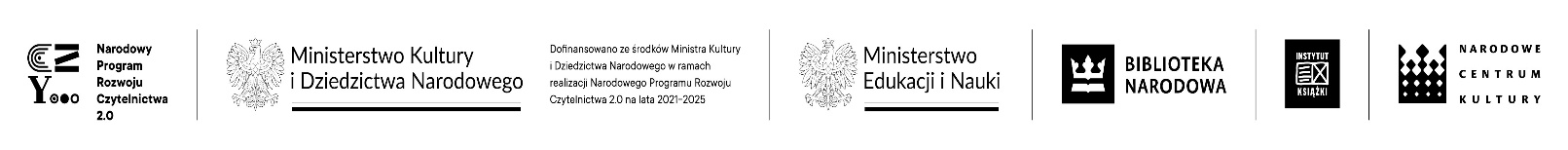 Szkolny Konkurs Fotograficzny „Sleeveface”R E G U L A M I NOrganizator konkursu: Biblioteka SP w nowym AleksandrowieKoordynatorzy konkursu: Iwona Szubzda, Katarzyna Chołko,Czas trwania konkursu: do 2 czerwca 2023 roku. Cele konkursu:  popularyzacja czytelnictwa w niekonwencjonalny sposób, również poprzez zainteresowanie szatą graficzną książki;  rozwijanie zainteresowań i pasji fotograficznych,  rozwijanie wyobraźni i kreatywności;  wzbudzenie zainteresowania księgozbiorem biblioteki szkolnej; 1. Uczestnikami konkursu mogą być uczniowie klas I-III i IV –VIII SP w Nowym Aleksandrowie. 2. Przedmiotem konkursu są zdjęcia z zasłoniętą przez okładkę książki częścią ciała, zgodnie z założeniami techniki sleeveface. Wybór książki do fotografii jest dowolny, a tło zależy od inwencji autora i interpretacji tytułu fotografowanej książki. Sleeveface - polega na robieniu zdjęć z zasłoniętą przez okładkę książki częścią ciała. Polega on na wykonaniu zdjęcia, na którym widoczna jest okładka książki, sfotografowana w ten sposób, że łączy się z sylwetką osoby i stanowi jej przedłużenie lub dopełnienie. Stwarza to iluzję jednolitego obrazu - przy założeniu, że okładka jest trzymana przez osobę fotografowaną lub osobę trzecią, a pozujący stanowi jej przedłużenie.3. Przystępując do konkursu uczestnik akceptuje niniejszy Regulamin oraz zapewnia, że: posiada pełnię praw autorskich do zgłoszonej pracy, nie narusza praw autorskich osób trzecich, nie narusza dóbr osobistych, które zostały na nich przedstawione oraz innych dóbr prawnie chronionych. 4. Zgłoszenie prac do konkursu jest równoznaczne z wyrażeniem zgody na publikowanie danych osobowych. 5. Organizator zastrzega sobie prawo do wykorzystania fotografii na wystawach pokonkursowych oraz w publikacjach informacyjnych szkoły (strona internetowa szkoły, Facebook). 6. W konkursie mogą wziąć udział jedynie prace będące oryginalnymi pracami autorów. 7. Prace, które nie będą spełniały kryteriów przedstawionych w Regulaminie nie zostaną zakwalifikowane do konkursu. Format fotografii i warunki dostarczenia: 1.Każdy z uczestników może zgłosić maksymalnie 2 prace.2.Prace będą oceniane w dwóch kategoriach : klasy I – III, IV – VIII.2. Fotografie zapisane w formacie JPEG należy wysłać na e-mail pracownika: k.cholko@zspna.edu.pl Zasady rozstrzygnięcia konkursu: 1. Prace zostaną ocenione przez jury w składzie powołanym przez Organizatorów. 2. Decyzja jury jest ostateczna i nie przysługuje od niej tryb odwoławczy. 3. Laureaci otrzymają nagrody. 5. Wszystkie prace nadesłane na konkurs zostaną zaprezentowane na wystawie pokonkursowej. 6. Uczestnicy konkursu zostaną powiadomieni o czasie i miejscu jego rozstrzygnięcia. Postanowienia końcowe: 1. Organizatorzy nie ponoszą odpowiedzialności prawnej za naruszenie praw autorskich osób trzecich przez uczestników konkursu. 2. Niniejszy dokument jest jedynym dokumentem określającym zasady konkursu.